OGŁOSZENIE O NABORZE WNIOSKÓWLokalna Grupa Działania Stowarzyszenia „Wspólnie dla Przyszłości” informuje, że ogłasza nabór wniosków o udzielenie wsparcia na wdrażanie operacji w ramach Strategii Rozwoju Lokalnego kierowanego przez społeczność, na operacje realizowane przez podmioty inne niż LGD.Operacje w ramach poddziałania 19.2 „Wsparcie na wdrażanie operacji w ramach strategii rozwoju lokalnego kierowanego przez społeczność” w zakresie projektów grantowych objętego Programem Rozwoju Obszarów Wiejskich na lata 2014-2020.NR KONKURSU: 4/2017/GTermin składania wniosków o powierzenie grantów: wnioski można składać w terminie 
od 15.05.2017 r. – 29.05.2017 r., od poniedziałku do piątku od godziny 7.30 – 15.30.W ostatnim dniu naboru, termin składania wniosków upływa 29.05.2017 r., tj. poniedziałek
o godzinie 12.00.Zakres tematyczny projektu grantowego: budowa lub przebudowa ogólnodostępnej 
i niekomercyjnej infrastruktury turystycznej lub rekreacyjnej lub kulturalnej odpowiadający zakresowi operacji, określonemu w § 2 ust. 1 pkt. 6 rozporządzenia Ministra Rolnictwa 
i Rozwoju Wsi  z dnia 24 września 2015 r. w sprawie szczegółowych warunków i trybu przyznawania pomocy w ramach poddziałania „Wsparcie na wdrażanie operacji w ramach strategii rozwoju lokalnego kierowanego przez społeczność” objętego Programem Rozwoju Obszarów Wiejskich na lata 2014-2020 (Dz. U.  z 2015 r., Poz. 1572).Planowane do realizacji w ramach projektu grantowego zadania: zadania dotyczące budowy lub przebudowy ogólnodostępnej i niekomercyjnej infrastruktury turystycznej lub rekreacyjnej lub kulturalnej.            Miejsce składania wniosków o powierzenie grantu: wnioski należy składać bezpośrednio 
w biurze Lokalnej Grupy Działania Stowarzyszenie „Wspólnie dla Przyszłości” Czermin 47, 63-304 Czermin. Przy czym bezpośrednio oznacza osobiście, lub przez pełnomocnika lub przez osobę upoważnioną.Wniosek należy przedstawić w trzech egzemplarzach:oryginał wniosku w wersji papierowej i elektronicznej, który po zakończeniu procedury naboru wniosków o powierzenie grantu przez LGD zostanie przekazany do Urzędu Marszałkowskiego Województwa Wielkopolskiego,pierwsza kopia wniosku w wersji papierowej i elektronicznej, która po zakończeniu procedury naboru wniosków o powierzenie grantu przez LGD pozostanie 
w dokumentacji LGD SWDP,druga kopia wniosku w wersji papierowej, która zostanie zwrócona Wnioskodawcy wraz
z potwierdzeniem złożenia wniosku do LGD - pracownik Biura LGD potwierdza przyjęcie wniosku umieszczając na każdym egzemplarzu: pieczęć LGD, datę i godzinę złożenia wniosku, podpis przyjmującego wniosek oraz indywidualny numer sprawy nadany przez LGD oraz numeruje załączniki.Termin złożenia wniosku uważa się za zachowany, jeśli data i godzina z pieczęci LGD wpisana przez pracownika LGD (potwierdzająca złożenie wniosku) nie jest wcześniejsza niż data                      i godzina rozpoczęcia naboru wniosków o powierzenie grantu i nie jest późniejsza niż dzień 
i godzina zakończenia terminu naboru wniosków o powierzenie grantu.Wnioski należy składać w teczkach PCV umożliwiających wpięcie do segregatora. Teczka powinna być opisana z podaniem nazwy wnioskodawcy oraz daty złożenia wniosku do LGD, dodatkowo należy zaznaczyć, który egzemplarz wniosku jest oryginałem a który kopią.Forma wsparcia i intensywność pomocy: wsparcie udzielane jest w formie refundacji poniesionych wydatków. Intensywność pomocy w zależności od rodzaju Wnioskodawcy:63,63% kosztów kwalifikowalnych operacji w przypadku jednostek sektora finansów publicznych,do 100% kosztów kwalifikowalnych operacji w przypadku pozostałych podmiotów nie prowadzących działalności gospodarczej, tj. osoby fizyczne, jednostki organizacyjne nieposiadające osobowości prawnej, organizacje pozarządowe, jednostki organizacyjne związku wyznaniowego, kościoła i inne.Termin realizacji projektu grantowego: projekt musi zostać zrealizowany i rozliczony 
w jednym etapie w ciągu jednego roku od dnia podpisania umowy o powierzenie grantu.Warunki udzielenia wsparcia:złożenie kompletu wymaganej dokumentacji w miejscu i terminie podanym                            w ogłoszeniu,zgodność operacji z Lokalną Strategią Rozwoju Lokalnej Grupy Działania Stowarzyszenia „Wspólnie dla Przyszłości” na lata 2016-2022 oraz obowiązującym dokumentem, pn. „Zasady i procedury ogłaszania oraz przeprowadzania otwartego naboru wniosków o powierzenie grantów”,zgodność operacji z Lokalnymi Kryteriami Wyboru Grantobiorców oraz uzyskanie minimalnej liczby punktów,zgodność operacji z warunkami przyznania pomocy określonymi w PROW na lata 2014-2020, w szczególności z rozporządzeniem Ministra Rolnictwa i Rozwoju Wsi  z dnia 
24 września 2015 r. w sprawie szczegółowych warunków i trybu przyznawania pomocy finansowej w ramach poddziałania „Wsparcie na wdrażanie operacji w ramach strategii rozwoju lokalnego kierowanego przez społeczność” objętego Programem Rozwoju Obszarów Wiejskich na lata 2014-2020 (Dz. U. z 2015 r., Poz. 1570) oraz rozporządzeniem Ministra Rolnictwa i Rozwoju Wsi z dnia 25 sierpnia 2016 r. zmieniającym rozporządzenie  w sprawie szczegółowych warunków i trybu przyznawania pomocy w ramach poddziałania „Wsparcie na wdrażani operacji 
w ramach strategii rozwoju lokalnego kierowanego przez społeczność” objętego Programem Rozwoju Obszarów Wiejskich na lata 2014-2020 (Dz. U. z 2016 r., 
Poz. 1390).Kryteria wyboru Grantobiorców (załącznik nr 9 do umowy ramowej): lokalne kryteria wyboru Grantobiorców oraz zasady przyznawania punktów za spełnienie danego kryterium znajdują się na stronie internetowej: http://www.lgd.pleszew.pl/ w zakładce dokumenty strategiczne oraz w wersji papierowej w Biurze LGD. Aby projekt znalazł się na liście rankingowej musi zdobyć co najmniej 60% maksymalnej liczby punktów możliwej 
do uzyskania za Lokalne Kryteria Wyboru Grantobiorców tj. 9 pkt. Suma punktów dla operacji ustalana jest jako średnia arytmetyczna wszystkich ocen poszczególnych członków Organu Decyzyjnego biorących czynny udział  w ocenie operacji.Wysokość kwoty pomocy (grantu): wartość każdej operacji służącej osiągnięciu celu projektu grantowego nie może być wyższa niż 50 tys. złotych oraz nie niższa niż 5 tys. zł. Limit pomocy na jednego Grantobiorcę wynosi 100 tys. zł. w ramach projektów grantowych realizowanych przez LGD. Wymagane dokumenty: formularz wniosku o przyznanie pomocy wraz z kompletem załączników,formularz opisu zgodności operacji z Lokalnymi Kryteriami Wyboru Grantobiorców (fiszka operacji).Limit środków: 300 000,00 PLN.Informacja o miejscu zamieszczania dokumentów dot. warunków udzielenia wsparcia: formularze wymaganych i obowiązujących w ramach naboru dokumentów aplikacyjnych, tj. formularz wniosku o powierzenie grantu, formularz wniosku o rozliczenie grantu, wzór umowy o powierzenie grantu, sprawozdanie z realizacji zadania, formularz opisu zgodności operacji 
z Lokalnymi Kryteriami Wyboru Grantobiorców (fiszka operacji), „Zasady i procedury ogłaszania oraz przeprowadzania naboru wniosków o powierzenie grantu” oraz Lokalna Strategia Rozwoju Stowarzyszenia „Wspólnie dla Przyszłości” na lata 2016-2022, znajdują się na stronie http://www.lgd.pleszew.pl/ w zakładce Nabory wniosków Nabór 4/2017. Dokumenty są również dostępne w formie papierowej w Biurze LGD i wydawane na żądanie osobom zainteresowanym.Planowane do osiągnięcia w ramach projektu grantowego cele i wskaźniki: planowane 
do osiągnięcia w wyniku operacji cele ogólne, szczegółowe, przedsięwzięcia oraz zakładane 
wskaźniki znajdują się w załączniku nr 1 do wytycznych nr 2/1/2016 Ministra Rolnictwa 
i Rozwoju Wsi w zakresie jednolitego i prawidłowego wykonywania przez lokalne grupy działania zadań związanych z realizacją strategii rozwoju lokalnego kierowanego przez społeczność w ramach działania „Wsparcie dla rozwoju lokalnego w ramach inicjatywy LEADER” objętego PROW na lata 2014-2020. Załącznik dostępny jest na stronie internetowej: http://www.lgd.pleszew.pl/ w zakładce Nabory wniosków Nabór 4/2017. Dodatkowych informacji udzielają pracownicy LGD Stowarzyszenie „Wspólnie dla Przyszłości”, 
w ramach świadczonego doradztwa w biurze Stowarzyszenia Czermin 47, 63-304 Czermin.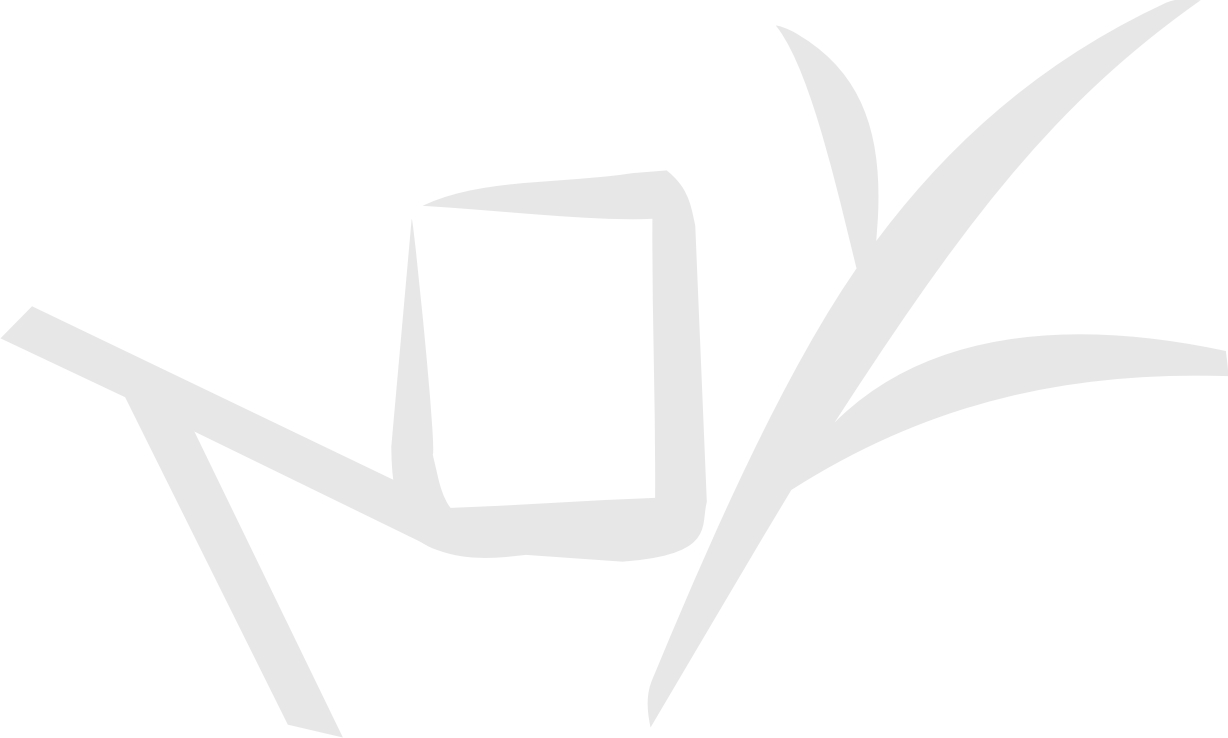 